                        Navegabilidade do Canal do rio Boco (41º31’60”N e 08º40’00”W) na Quinta do Ega   - 2020/2021 –1º Período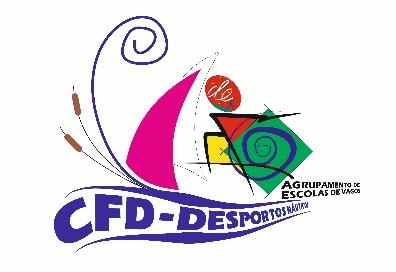 NOTAS – indicações náuticas aproximadas. Consultar previsões meteorológicasDataPreia MarMeteorologiaNavegabilidadeMARCAÇÕES21Sel-2ªf9,158,30-12,308ºD (AS)22Set-3ºf108,30-1323Set-4ºf118,30-1424Set-5ªf129-1525Set-6ºf13,209-16,3026/27Set-----------28Set-2ªf1714-1829Set-3ªf17,3014,30-18,3030Set-4ºf1815-198ºB (AS)14/40/16.401Out-5ªf18,4015,30-19,308ºF (AS) 14.40/16.202Out-6ºf78,30-103/4/5Out-------------6Out-3ªf98,30-1313+11B 10:10/12(CC)+5ºC (PD)7Out-4ºf9,308,30-13,308ºA (AS)8.30 + 8ºG (AS) 10:10 + Iris 8ºB (AS) 12:008Out-5ªf108,30-13,306ºD(Ren) 8.30/10+7ºE (JM) 12/13+11ºA 10:10/12:00 (CC)9out-6ªf118,30-148ºE (JM)+8ºH12/13:30 (Alexandra); 10h10 (11ºC); 11h20 (12ºB) (A.R.)10/11Ou--------------12Out-2ªf1512-188ºD (AS) 12:00 ; 15h50 (11ºD) (A.R.)13Out-3ªf1613-198ºC (JM) 16/17:3014out-4ªf16,5014-208ºB (AS) 14.40/16.2015Out-5ªf17,3014,30-208ºF (AS) 14.40/16.2016Out-6ªf18,2015-207ºF (JM)15.20/1717/18Out---------------19Out-2ªf8,108,30-11,306ºF (Ren) 8.30+5ºF(Ren)11.2020Out-3ªf98,30-12,306ºE (Ren) 8.30 9°G 10:30/12:30 (Alexandra)21Out-4ªf9,408,30-138ºA (AS)8.30 + 8ºG (AS) 10:1022Out-5ªf1,308,30-147ºE (JM) 12H-6ºA e 5ºD (PD)23out-6ºf11,408,30-14,306ºB (MN) e 5ºF (PD)24/25Out---------------26Out-2ªf14,3012-188ºD (AS) 12:0027Out-3ªf15,2012,30-188ºC (JM) 15.5028Out-4ªf1613-198ºB (AS) 14.40/16.2029Out-5ªf16,4013,30-198ºF (AS) 14.40/16.2030Out-6f17,10**14-197ºE (JM) 15.2031/1Nov---------------2Nov-2ºf--------3Nov-3ºf78,30-105ºF (RM)4Nov-4ºf7,308,30-10,308ºA (AS)8.30 5nov-5ªf88,30-116Nov-6ªf8,408,30-127/8Nov----------9Nov-2ªf128,30-158ºD (AS) 12:00 e 6ºC1oNov-3ªf13,209-16,3011Nov-4ªf14,2510-178ºB (AS) 14.40/16.20DataPreia MarMeteorologiaNavegabilidade12Nov-5ªf15,2012-185ºA13Nov-6ºf16,1013-1914/15nov------------16Nov-2ªf18,3015-1917Nov-3ªf------------18Nov-4ªf7,308,30-1019N0v-5ªf8,208,30-1120Nov-6ªf9,158,30-12,3021/22Nov-----------23 Nov-2ªf12,309-1624Nov-3ªf13,4010-1725Nov-4ªf14,4011-1726Nov-5ªf15,3012-1827Nov-6ªf16,1013-1828/29Nov-----------30Nov-2ªf1815-202Dez-4ªf---------------3Dez-5ªf7,158,30-104Dez-6ªf88,30-115/6Dez----------------7Dez-2ªf10,208,30-13,308Dez-3ªf---------9Dez-4ªf12,409-1610Dez-5ªf13,4010-1711Dez-6ªf1512-1812/13Dez----------14Dez-2ªf------15Dez-3ªf------16Dez-4ªf------17Dez-5ªf7,208,30-1018Dez-6ªf88,30-11,30